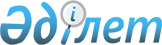 О признании утратившими силу некоторых приказов Министерства сельского хозяйства Республики КазахстанПриказ Министра сельского хозяйства Республики Казахстан от 16 февраля 2021 года № 44. Зарегистрирован в Министерстве юстиции Республики Казахстан 19 февраля 2021 года № 22233
      Cноска. Вводится в действие с 01.01.2022 в соответствии с пунктом 4 настоящего приказа.
      В соответствии с пунктом 2 статьи 27 Закона Республики Казахстан от 6 апреля 2016 года "О правовых актах" ПРИКАЗЫВАЮ:
      1. Признать утратившими силу некоторые приказы Министерства сельского хозяйства Республики Казахстан по перечню согласно приложению к настоящему приказу.
      2. Департаменту производства и переработки растениеводческой продукции Министерства сельского хозяйства Республики Казахстан в установленном законодательством порядке обеспечить:
      1) государственную регистрацию настоящего приказа в Министерстве юстиции Республики Казахстан;
      2) размещение настоящего приказа на интернет-ресурсе Министерства сельского хозяйства Республики Казахстан после его официального опубликования.
      3. Контроль за исполнением настоящего приказа возложить на курирующего первого вице-министра сельского хозяйства Республики Казахстан.
      4. Настоящий приказ вводится в действие с 1 января 2022 года и подлежит официальному опубликованию.
      "СОГЛАСОВАН"
Министерство индустрии 
и инфраструктурного развития 
Республики Казахстан
      "СОГЛАСОВАН"
Министерство финансов 
Республики Казахстан
      "СОГЛАСОВАН"
Министерство торговли и интеграции
Республики Казахстан
      "СОГЛАСОВАН"
Министерство национальной экономики
Республики Казахстан
      "СОГЛАСОВАН"
Министерство цифрового развития,
инноваций и аэрокосмической 
промышленности 
Республики Казахстан Перечень утративших силу некоторых приказов Министерства сельского хозяйства Республики Казахстан
      1. Приказ Министра сельского хозяйства Республики Казахстан от 18 апреля 2013 года № 15-07/185 "Об утверждении формы (образца) и описания хлопковой расписки" (зарегистрирован в Реестре государственной регистрации нормативных правовых актов № 8465, опубликован 26 октября 2013 года в газете "Казахстанская правда" № 302 (27576)). 
      2. Приказ Министра сельского хозяйства Республики Казахстан от 30 января 2015 года № 4-1/55 "Об утверждении квалификационных требований к аккредитованным испытательным лабораториям (центрам)" (зарегистрирован в Реестре государственной регистрации нормативных правовых актов № 11004, опубликован 24 июня 2015 года в информационно-правовой системе "Әділет").
      3. Приказ Министра сельского хозяйства Республики Казахстан от 17 марта 2015 года № 4-5/223 "Об утверждении квалификационных требований к деятельности по оказанию услуг по складской деятельности с выдачей хлопковых расписок и перечня документов, подтверждающих соответствие им" (зарегистрирован в Реестре государственной регистрации нормативных правовых актов № 11366, опубликован 28 августа 2015 года в информационно-правовой системе "Әділет").
      4. Приказ Министра сельского хозяйства Республики Казахстан от 30 марта 2015 года № 4-5/280 "Об утверждении Правил проведения экспертизы качества хлопка-сырца и выдачи удостоверения о качестве хлопка-сырца, формы (образца) удостоверения о качестве хлопка-сырца и формы (образца) паспорта качества хлопка-волокна" (зарегистрирован в Реестре государственной регистрации нормативных правовых актов № 12152, опубликован 29 октября 2015 года в информационно-правовой системе "Әділет").
      5. Приказ Министра сельского хозяйства Республики Казахстан от 26 июня 2015 года № 4-5/575 "Об утверждении Правил получения гарантий фондов гарантирования исполнения обязательств по хлопковым распискам" (зарегистрирован в Реестре государственной регистрации нормативных правовых актов № 12035, опубликован 30 октября 2015 года в информационно-правовой системе "Әділет"). 
      6. Приказ Министра сельского хозяйства Республики Казахстан от 26 июня 2015 года № 4-5/576 "Об утверждении Правил погашения обязательств фондами гарантирования исполнения обязательств по хлопковым распискам" (зарегистрирован в Реестре государственной регистрации нормативных правовых актов № 12034, опубликован 30 октября 2015 года в информационно-правовой системе "Әділет"). 
      7. Приказ Министра сельского хозяйства Республики Казахстан от 26 июня 2015 года № 4-1/582 "Об утверждении Правил проведения мониторинга хлопкового рынка" (зарегистрирован в Реестре государственной регистрации нормативных правовых актов № 11902, опубликован 10 сентября 2015 года в информационно-правовой системе "Әділет"). 
      8. Приказ Министра сельского хозяйства Республики Казахстан от 2 июля 2015 года № 4-5/603 "Об утверждении Правил участия хлопкоперерабатывающих организаций в системе гарантирования исполнения обязательств по хлопковым распискам" (зарегистрирован в Реестре государственной регистрации нормативных правовых актов № 12093, опубликован 19 октября 2015 года в информационно-правовой системе "Әділет"). 
      9. Приказ Министра сельского хозяйства Республики Казахстан от 2 июля 2015 года № 4-5/604 "Об утверждении Правил деятельности и ликвидации фондов гарантирования исполнения обязательств по хлопковым распискам" (зарегистрирован в Реестре государственной регистрации нормативных правовых актов № 12040, опубликован 30 октября 2015 года в информационно-правовой системе "Әділет"). 
      10. Приказ Министра сельского хозяйства Республики Казахстан от 2 июля 2015 года № 4-5/605 "Об утверждении Правил выдачи, обращения, аннулирования и погашения хлопковых расписок" (зарегистрирован в Реестре государственной регистрации нормативных правовых актов № 12058, опубликован 15 октября 2015 года в информационно-правовой системе "Әділет"). 
      11. Приказ Министра сельского хозяйства Республики Казахстан от 7 июля 2015 года № 4-3/610 "Об утверждении Правил формирования, хранения и использования государственных ресурсов семян хлопчатника" (зарегистрирован в Реестре государственной регистрации нормативных правовых актов № 12019, опубликован 5 октября 2015 года в информационно-правовой системе "Әділет"). 
      12. Приказ Министра сельского хозяйства Республики Казахстан от 7 июля 2015 года № 4-3/611 "Об утверждении Правил организации технологического процесса первичной переработки хлопка-сырца в хлопок-волокно" (зарегистрирован в Реестре государственной регистрации нормативных правовых актов № 12132, опубликован 21 октября 2015 года в информационно-правовой системе "Әділет"). 
      13. Приказ Министра сельского хозяйства Республики Казахстан от 7 июля 2015 года № 4-5/612 "Об утверждении Правил проведения временного управления хлопкоперерабатывающей организацией" (зарегистрирован в Реестре государственной регистрации нормативных правовых актов № 12039, опубликован 15 октября 2015 года в информационно-правовой системе "Әділет"). 
      14. Приказ Министра сельского хозяйства Республики Казахстан от 7 июля 2015 года № 4-5/613 "Об утверждении перечня и форм документов учета, сроков представления отчетности по вопросам соблюдения требований, предъявляемых к деятельности по оказанию услуг по складской деятельности с выдачей хлопковых расписок, ведению мониторинга хлопкового рынка" (зарегистрирован в Реестре государственной регистрации нормативных правовых актов № 12044, опубликован 19 октября 2015 года в информационно-правовой системе "Әділет"). 
      15. Приказ Министра сельского хозяйства Республики Казахстан от 8 июля 2015 года № 4-1/618 "Об утверждении Правил проведения экспертизы качества хлопка-волокна и выдачи паспорта качества хлопка-волокна" (зарегистрирован в Реестре государственной регистрации нормативных правовых актов № 12009, опубликован 5 октября 2015 года в информационно-правовой системе "Әділет"). 
      16. Приказ Министра сельского хозяйства Республики Казахстан от 7 октября 2015 года № 4-6/895 "Об утверждении Правил установления факта утраты или ухудшения качества хлопка-сырца и (или) хлопка-волокна" (зарегистрирован в Реестре государственной регистрации нормативных правовых актов № 12300, опубликован 27 ноября 2015 года в информационно-правовой системе "Әділет"). 
      17. Приказ Министра сельского хозяйства Республики Казахстан от 28 октября 2015 года № 4-6/954 "О внесении изменений и дополнения в некоторые приказы Министра сельского хозяйства Республики Казахстан" (зарегистрирован в Реестре государственной регистрации нормативных правовых актов № 12335, опубликован 14 декабря 2015 года в информационно-правовой системе "Әділет").
      18. Приказ Министра сельского хозяйства Республики Казахстан от 28 октября 2015 года № 4-6/955 "Об утверждении Правил ведения количественно-качественного учета хлопка" (зарегистрирован в Реестре государственной регистрации нормативных правовых актов № 12352, опубликован 14 декабря 2015 года в информационно-правовой системе "Әділет").
      19. Приказ Министра сельского хозяйства Республики Казахстан от 3 ноября 2015 года № 4-5/969 "Об утверждении типовых форм договоров хранения и переработки" (зарегистрирован в Реестре государственной регистрации нормативных правовых актов № 12407, опубликован 6 января 2016 года в информационно-правовой системе "Әділет").
      20. Приказ Министра сельского хозяйства Республики Казахстан от 28 марта 2016 года № 138 "О внесении изменения в приказ Министра сельского хозяйства Республики Казахстан от 18 апреля 2013 года № 15-07/185 "Об утверждении формы (образца) и описания хлопковой расписки" (зарегистрирован в Реестре государственной регистрации нормативных правовых актов № 13664, опубликован 13 мая 2016 года в информационно-правовой системе "Әділет").
      21. Приказ Министра сельского хозяйства Республики Казахстан от 15 апреля 2016 года № 173 "О внесении изменений в приказ Министра сельского хозяйства Республики Казахстан от 17 марта 2015 года № 4-5/223 "Об утверждении квалификационных требований к деятельности по оказанию услуг по складской деятельности с выдачей хлопковых расписок и перечня документов, подтверждающих соответствие им" (зарегистрирован в Реестре государственной регистрации нормативных правовых актов № 13740, опубликован 8 июня 2016 года в информационно-правовой системе "Әділет").
      22. Приказ Министра сельского хозяйства Республики Казахстан от 12 октября 2020 года № 314 "О внесении изменений в некоторые приказы Министра сельского хозяйства Республики Казахстан по вопросам хлопковой отрасли" (зарегистрирован в Реестре государственной регистрации нормативных правовых актов № 21418, опубликован 15 октября 2020 года в Эталонном контрольном банке нормативных правовых актов Республики Казахстан).
					© 2012. РГП на ПХВ «Институт законодательства и правовой информации Республики Казахстан» Министерства юстиции Республики Казахстан
				
      Министр сельского 
хозяйства Республики Казахстан 

С. Омаров
Приложение к приказу
Министра сельского хозяйства
Республики Казахстан
от 16 февраля 2021 года № 44